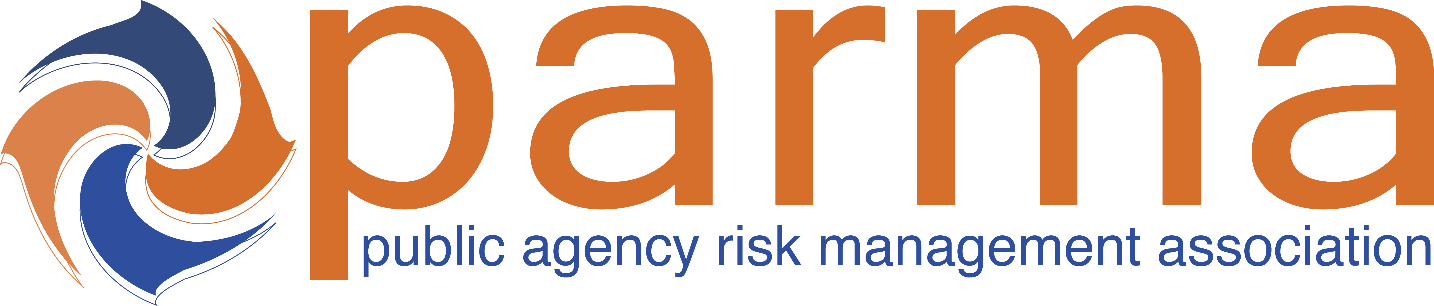 Risk Management ResourcesFirst NameLast NameTitleIndividual Organization NameE-Mail AddressMember TypeChapterSusanAdamsExecutive DirectorCentral Region School Insurance Groupsusan@crsig.comPublic Entity MemberBay Area ChapterDarcieBalderramaLoss Prevention SpecialistALPHA Funddarcie.balderrama@alphafund.orgPublic Entity MemberBay Area ChapterRonBlanquieCity of Petalumarblanquie@ci.petaluma.ca.usPublic Entity MemberBay Area ChapterRoseBurcinaExecutive DirectorRedwood Empire Schools Insurance Group (RESIG)rburcina@resig.orgPublic Entity MemberBay Area ChapterDavidCahenRisk ManagerSanta Clara Valley Water Districtdcahen@valleywater.orgPublic Entity MemberBay Area ChapterAmberCalkinsLivermore, City ofaccalkins@cityoflivermore.netPublic Entity MemberBay Area ChapterMichaelChanCounty of Alamedamchan710@hotmail.comPublic Entity MemberBay Area ChapterRebeccaCingolaniRisk Management OfficerOakland Unified School Districtrebecca.cingolani@ousd.orgPublic Entity MemberBay Area ChapterBarbaraCoatsRisk & Insurance ManagerSanta Clara County, Office of Educationbarbara_coats@sccoe.orgPublic Entity MemberBay Area ChapterBrianCochranFinance ManagerNovato, City ofbcochran@novato.orgPublic Entity MemberBay Area ChapterJenniferCrimsCity of San Mateojcrims@cityofsanmateo.orgPublic Entity MemberBay Area ChapterKarenCurryEast Bay Municiple Utilities District (EBMUD)kcurry@ebmud.comPublic Entity MemberBay Area ChapterLoriElefantManagement AnalystCity of Emeryvillelelefant@ci.emeryville.ca.usPublic Entity MemberBay Area ChapterEddieFentonDirector of Human Resources / Risk ManagementCity of Buena Parkefenton@buenapark.comPublic Entity MemberBay Area ChapterMarkFergusonGeneral ManagerRedwood Empire Municipal Insurance Fund (REMIF)mferguson@remif.comPublic Entity MemberBay Area ChapterPaulFerrario MPA ARMAdministrative AnalystEast Bay Regional Park Districtpferrario@ebparks.orgPublic Entity MemberBay Area ChapterAnnaFongAdministrative Analyst IIEast Bay Regional Park Districtafong@ebparks.orgPublic Entity MemberBay Area ChapterLynetteFredianiAssistant City Attorney - City of ReddingCalifornia Joint Powers Risk Management Authority (CJPRMA)lfrediani@cityofredding.orgPublic Entity MemberBay Area ChapterEdGarboRisk ManagerCity of Carlsbaded.garbo@carlsbadca.govPublic Entity MemberBay Area ChapterDaveGeorgeSan Francisco Unified School Districtgeorged1@sfusd.eduPublic Entity MemberBay Area ChapterAnthonyGilesCity of Sunnyvaleagiles@sunnyvale.ca.govPublic Entity MemberBay Area ChapterMELODYHARRISCity of UkiahMHARRIS@CITYOFUKIAH.COMPublic Entity MemberBay Area ChapterKarolHoskingRisk ManagerCounty of Marinkhosking@marincounty.orgPublic Entity MemberBay Area ChapterKatharineHullingerCalifornia State University Channel Islandskatharine.hullinger@csuci.eduPublic Entity MemberBay Area ChapterDavidKelleyTown of Windsordkelley@townofwindsor.comPublic Entity MemberBay Area ChapterClaudiaKoobRisk ManagerCity of Mountain viewclaudia.koob@mountainview.govPublic Entity MemberBay Area ChapterErikaLeahyAdministrative Analyst - Risk ManagementCity of Vallejoerika.leahy@cityofvallejo.netPublic Entity MemberBay Area ChapterTinaLindenberg-KirchnerAdministrative Services ManagerCity of Healdsburgtlindenberg@ci.healdsburg.ca.usPublic Entity MemberBay Area ChapterJennyLiuSenior Management AnalystCity of San Carlosjliu@cityofsancarlos.orgPublic Entity MemberBay Area ChapterLauraMarquezSenior Human Resources AnalystCity of Fairfieldlmarquez@fairfield.ca.govPublic Entity MemberBay Area ChapterMikeMarzanoSafety ManagerUnion Sanitary Districtmikema@unionsanitary.ca.govPublic Entity MemberBay Area ChapterJameelahMedinaRisk ManagerCity of Sunnyvalejmedina@sunnyvale.ca.govPublic Entity MemberBay Area ChapterBryantNewcombhammer95602@yahoo.comRetired Public Entity Employee MemberBay Area ChapterYanelyPulidoContracts ManagerSan Mateo County Community College District (SMCCCD)pulidoy@smccd.eduPublic Entity MemberBay Area ChapterLaurenRulophRisk Management AnalystCounty of Buttelruloph@buttecounty.netPublic Entity MemberBay Area ChapterTeriSilvaDirector of Human ResourcesCity of Sunnyvaletsilva@sunnyvale.ca.govPublic Entity MemberBay Area ChapterBillStaffordDirector of Risk ManagementGolden Gate Bridge Districtbstafford@goldengate.orgPublic Entity MemberBay Area ChapterNevilleVaniaCity of PittsburgNvania@ci.pittsburg.ca.usPublic Entity MemberBay Area ChapterMinhVuRisk ManagerFremont Unified School Districtmvu@fremont.k12.ca.usPublic Entity MemberBay Area ChapterSarahBakerRisk AnalystCounty of Mercedsbaker@co.merced.ca.usPublic Entity MemberCentral Valley ChapterPaulBaxterDirector of Risk Management, Environmental Health and SafetyMerced Community College Districtpaul.baxter@mccd.eduPublic Entity MemberCentral Valley ChapterHeidiBriggsSr. Risk AnalystCity of Fresnoheidi.briggs@fresno.govPublic Entity MemberCentral Valley ChapterCatherineJonesDirector, Risk Management ServicesKern County Superintendent of Schoolscajones@kern.orgPublic Entity MemberCentral Valley ChapterKerriJonesSafety & Loss Control Specialist Self Insured Schools of California (SISC)kejones@kern.orgPublic Entity MemberCentral Valley ChapterJayOlsenAssistant Director of Business ServicesKern High School Districtjay_olsen@khsd.k12.ca.usPublic Entity MemberCentral Valley ChapterFeliceQuisolBoard Member, ReLiEFOrange Unified School Districtfeliceq@orangeusd.orgPublic Entity MemberCentral Valley ChapterBradSmithRisk Management DirectorCounty of Mercedbsmith@co.merced.ca.usPublic Entity MemberCentral Valley ChapterJenniferStadtherrCity of Fresnojennifer.stadtherr@fresno.govPublic Entity MemberCentral Valley ChapterJEROMETORRESSenior Management AnalystCity of CoronadoJTORRES@CORONADO.CA.USPublic Entity MemberCentral Valley ChapterTaneshaWelchMadera Irrigation Districttwelch@madera-id.orgPublic Entity MemberCentral Valley ChapterJeffArgendSafety ManagerSanta Paula Unified School Districtjargend@santapaulaunified.orgPublic Entity MemberGold Coast ChapterSergioIbarraHuman Resources and Risk ManagerCity of Bellsibarra@cityofbell.orgPublic Entity MemberGold Coast ChapterSusanKleinCounty of Venturasusan.klein@ventura.orgPublic Entity MemberGold Coast ChapterDarinMcCandlessRisk Management AnalystCounty of Maderadarin.mccandless@madera-county.comPublic Entity MemberGold Coast ChapterTracyMeadorRisk ManagerCounty of FresnoTMeador@co.fresno.ca.usPublic Entity MemberGold Coast ChapterRussOlsenDirector of Risk ManagementVentura County Schools Self-Funding Authority (VCSSFA)rolsen@vcoe.orgPublic Entity MemberGold Coast ChapterChuckPodeDeputy Executive Officer/Risk ManagerCounty of Venturachuck.pode@ventura.orgPublic Entity MemberGold Coast ChapterKarenBianchiniClaims and Insurance ManagerState of California/Office Of Risk and Insurance Managementkaren.bianchini@dgs.ca.govPublic Entity MemberSacramento ChapterMary JoCastruccioRisk ManagerNevada Countymaryjo.castruccio@co.nevada.ca.usPublic Entity MemberSacramento ChapterPeterCheneyRisk Manager Placer County Water Agencypcheney@pcwa.netPublic Entity MemberSacramento ChapterLizEhrenstromCity of Orovilleehrenstromem@cityoforoville.orgPublic Entity MemberSacramento ChapterPatrickFlahertyRisk ManagerCity of Sacramentopflaherty@cityofsacramento.orgPublic Entity MemberSacramento ChapterMarindaGrieseYolo County Public Agency Risk Management Insurance Authority (YCPARMIA)mgriese@ycparmia.orgPublic Entity MemberSacramento ChapterJenniferMcCainRisk ManagerSchools Insurance Authorityjmccain@sia-jpa.orgPublic Entity MemberSacramento ChapterCharlesMitchellRisk ManagerCalifornia Fair Services Authoritycmitchell@cfsa.orgPublic Entity MemberSacramento ChapterDarlaModjeskiRisk ManagerSacramento Regional Transit Districtdmodjeski@sacrt.comPublic Entity MemberSacramento ChapterJohnPerryHuman Resources AnalystCity of West Sacramentojperry@cityofwestsacramento.orgPublic Entity MemberSacramento ChapterDavidRaweRisk ManagerCity of Rosevilledrawe@roseville.ca.usPublic Entity MemberSacramento ChapterJoanneRennieGeneral ManagerPublic Agency Risk Sharing Authority of California (PARSAC)jrennie@parsac.orgPublic Entity MemberSacramento ChapterScottSchneiderAdmin Services DirectorCity of Fort Braggsschneider@fortbragg.comPublic Entity MemberSacramento ChapterChristineSmiderlySecretary IIPlacer Union High School District (PUHSD)christine.smiderly@puhsd.orgPublic Entity MemberSacramento ChapterLaunaStoutRisk Management AnalystElk Grove Unified School Districtlstout@egusd.netPublic Entity MemberSacramento ChapterDennisTimoneyChief Risk OfficerSDRMAdtimoney@sdrma.orgPublic Entity MemberSacramento ChapterThomasVanderpolRisk Management Technician ICounty of Shastatvanderpol@co.shasta.ca.usPublic Entity MemberSacramento ChapterBobbette WellsMSAssociation of California Water Agencies JPIAbwells@acwajpia.comPublic Entity MemberSacramento ChapterLINDABABONISRegional Government Service Authoritylindababonis@gmail.comPublic Entity MemberSan Diego/Imperial ChapterSusanEldridges.eldridge@cox.netLifetimeSan Diego/Imperial ChapterDianaLevinActing Safety & Risk ManagerPadre Dam Municipal Water Districtdlevin@padre.orgPublic Entity MemberSan Diego/Imperial ChapterJosephMazzaDirector, Risk Management & ADA CoordinatorMiracosta Community College Districtjmazza@miracosta.eduPublic Entity MemberSan Diego/Imperial ChapterCarlSandstromBusiness Projects and Facilities ManagerCalifornia JPIA (CJPIA)csandstrom@cjpia.orgPublic Entity MemberSan Diego/Imperial ChapterLucindaSteeleRisk Management AnalystSan Diego County Regional Airport Authoritycsteele@san.orgPublic Entity MemberSan Diego/Imperial ChapterCindySteeleSan Diego County Regional Airport Authoritycsteele@san.orgPublic Entity MemberSan Diego/Imperial ChapterToddTorgersonDirector of Risk Management/Human ResourcesSweetwater Union High School Districttodd.torgerson@sweetwaterschools.orgPublic Entity MemberSan Diego/Imperial ChapterRoyAngelSenior Risk ManagerCJPIArangel@cjpia.orgPublic Entity MemberSouthern California ChapterJessicaBalandranSenior Administrative AnalystCity of Cudahyjbalandran@cityofcudahyca.govPublic Entity MemberSouthern California ChapterCrystalBonkerBenefit ClerkAlvord Unified School Districtcrystal.bonker@alvord.k12.ca.usPublic Entity MemberSouthern California ChapterDebraBreidenbach-SterlingTown of Yucca Valleydbreidenbach@yucca-valley.orgPublic Entity MemberSouthern California ChapterStevenCarterSafety & Training OfficerCounty of Orange Sheriffscarter@ocsd.orgPublic Entity MemberSouthern California ChapterEddieDe La TorreSenior Management AnalystCity of PlacentiaEdelatorre@placentia.orgPublic Entity MemberSouthern California ChapterBrennaDoradoPerris Union High School Distirctbrenna.dorado@puhsd.orgPublic Entity MemberSouthern California ChapterMariaGalvanCalifornia JPIA (CJPIA)mgalvan@cjpia.orgPublic Entity MemberSouthern California ChapterCynthiaGuzmanDepartmental Assistant - PersonnelCity of Stantoncguzman@ci.stanton.ca.usPublic Entity MemberSouthern California ChapterKenHernandezSan Bernardino Countykhernandez@rm.sbcounty.govPublic Entity MemberSouthern California ChapterFabiolaHuertaSenior Management AnalystCity of Walnutfhuerta@ci.walnut.ca.usPublic Entity MemberSouthern California ChapterMikeKillebrewCity of Dana Pointdweamire@danapoint.orgPublic Entity MemberSouthern California ChapterCheriLowryRisk & Safety CoordinatorCity of Escondidoclowry@escondido.orgPublic Entity MemberSouthern California ChapterGertrudaLuermannRisk Management Analyst ABAG PLANgertrudal@abag.ca.govPublic Entity MemberSouthern California ChapterTomMcMillenAdministrative Services ManagerWestern Municipal Water Districttmcmillen@wmwd.comPublic Entity MemberSouthern California ChapterDavidNunleyRisk ManagerCity of Anaheimdnunley@anaheim.netPublic Entity MemberSouthern California ChapterRaynaOspinaHR Analyst/Risk CoordinatorCity of San Gabrielrospina@sgch.orgPublic Entity MemberSouthern California ChapterSagarPatelManagement AssistantCity of Placentiaspatel@placentia.orgPublic Entity MemberSouthern California ChapterTomPhillipsRisk ManagerCounty of Orangetom.phillips@ocgov.comPublic Entity MemberSouthern California ChapterCatherinePritchettInland Valley Development Agency Inland Valley Development Agency (IVDA)cpritchett@sbdairport.comPublic Entity MemberSouthern California ChapterJaniceRamosWorkers' Compensation & Risk AnalystCSU - California State University, San Marcosjramos@csusm.eduPublic Entity MemberSouthern California ChapterRickRichardsCalifornia Association for Park and Recreation Indemnity (CAPRI)RRichards@capri-jpa.orgPublic Entity MemberSouthern California ChapterAnnRicheyRisk Management DirectorCity of OntarioArichey@ci.ontario.ca.usPublic Entity MemberSouthern California ChapterSteveRoblesDirectorCounty of Los Angelessrobles@ceo.lacounty.govPublic Entity MemberSouthern California ChapterBarbaraSasserRisk ManagerDesert Sands Unified School Districtbarbara.sasser@desertsands.usPublic Entity MemberSouthern California ChapterElizabethTanRisk ManagerCoachella Valley Water Districtetan@cvwd.orgPublic Entity MemberSouthern California ChapterTerriTruittHuman Resources Analyst/Risk ManagementCity of Fontanattruitt@fontana.orgPublic Entity MemberSouthern California ChapterMonicaTurnerCity of Comptonmturner@comptoncity.orgPublic Entity MemberSouthern California ChapterAileenWardRisk Management OfficerCity of West Hollywoodaward@weho.orgPublic Entity MemberSouthern California ChapterFELISSAWAYNICKRisk ManagerCSU - California State University, Long BeachFELISSA.WAYNICK@CSULB.EDUPublic Entity MemberSouthern California ChapterGlennBettsVP Client ServicesSedgwickGlenn.Betts@sedgwickcms.comAssociate MemberMarcusBeverlyAlliant Insurance Services, Inc.marcus.beverly@alliant.comAssociate MemberKelly FiorinaAssetWorks LLCkelly.fiorina@assetworks.comAssociate MemberDavidLeeCEOAlign Ergonomic Softwaredavid@careevaluators.comAssociate MemberBrandonOlsonAVP Business DevelopmentG4S Compliance & Investigationsbrandon.olson@usa.g4s.comAssociate MemberChipProkopAir and Water Sciencescprokop@awsciences.comAssociate MemberAllisonShearerSenior Associate, Business DevelopmentExigisallison.shearer@exigis.comAssociate MemberElizabethWagnerDirector of AdministrationKegel, Tobin & Trucemvillasenor@kttlaw.usAssociate MemberCindyWilkersonAssistant Vice PresidentKeenancwilkerson@keenan.comAssociate MemberKathleenWilliamsGeorge Hills Company, Inc.kathleen.williams@georgehills.comAssociate MemberJasmineWintersBusiness Development and AccountsExigisjasmine.winters@exigis.comAssociate Member